								 Kielce, dnia  06.03.2017 r.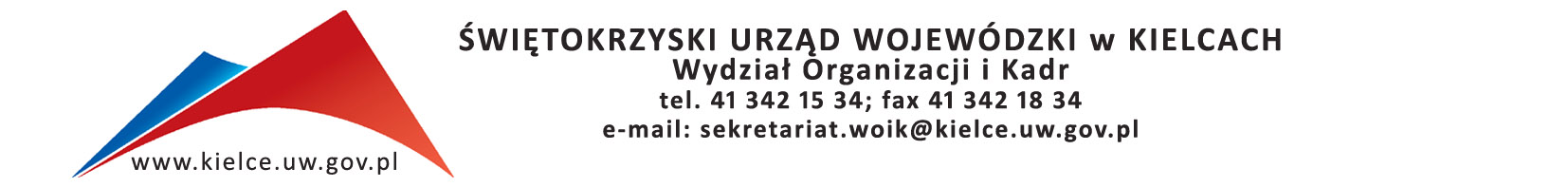 Szanowni Państwo,bardzo dziękuję za przygotowanie ofert w odpowiedzi na nasze zapytanie ofertowe                                  nr OK.I.2402.2.2017  z dnia  22 lutego 2017 r. w sprawie  organizacji dwóch dwudniowych szkoleń zamkniętych dla pracowników Świętokrzyskiego Urzędu Wojewódzkiego na temat: „Oceny okresowe i IPRZ w służbie cywilnej”Informuję, że w odpowiedzi na nasze zapytanie ofertowe wpłynęło 9  ofert.  Osiem ofert było kompletnych, jedna nie  spełniał wymagań  formalnych.Do realizacji szkolenia została wybrana firma:ZESPÓŁ EKSPERTÓW MANAGER Pelczar sp. j. ul. Wielopole 18b,31-072 Kraków    Cena wybranej oferty wynosi  5790,00 zł (słownie: pięć tysięcy siedemset dziewięćdziesiąt złotych)Poniżej zestawienie otrzymanych ofert wraz z punktacją ogółem:L.PNazwa FirmyAdresRazem1ADEPT Spółka Cywilna ul. Zacna 26, 80-283 Gdańsk57,432Akademia Rozwoju ECONOMICDulęby 1/21, 20-357 Lublin48,623ECDDP Szkolenie Sp zoo ul. Elektoralna 12a/ 94,00-139 Warszawa57,504MAT EDUKACJA Mateusz Czechul. Lwowska 9A,  27-600 Sandomierz64,695Progenja            Anna Jeglińskaul. Lipowa 5,  05-807 Podkowa Leśnanie spełnia wymagań formalnych6Sailor Group Piotr Żegliński ul. Łąkowa 16b/4, 05-860 Płochocin57,507Training Time  Dorota Ciołakul. Prosta 25, Ćmińsk, 26-085 Miedziana Góra40,788Seka S.A. Oddział Kielceul. Św. Leonarda  1/25,25-311 Kielce63,289Zespół Ekspertów Manager Pelczar sp.j.ul. Wielopole 18b,31-072 Kraków83,67